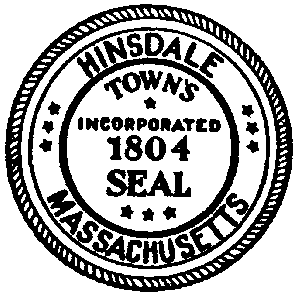 APPLICATION FOR VITAL RECORD Town of Hinsdale Town Clerk’s Office 39 South Street, Hinsdale, MA 01235 413-655-2300 ext. 301Please fill out and return this form with a self-addressed, business-sized envelope and a check or money order for $5.00 for each record to the above address. Please make the payment payable to the Town of Hinsdale. Type of Record: _____ Birth _____ Marriage _____ Death Number of Copies: ________ Name of Subject(s): _______________________________________________________________________ (as it appears on the record) First 			Middle	 			Last  Name of Subject: ____________________________________________________________________ (for marriage records only)	 First			 Middle				 Last Date of the event: __________________________________________________________ Place of Event: _____________________________________________________________ Name of Mother: __________________________________________________________________________________ (as it appears on the record)	 First     			 Middle 				Last Name of Father: ______________________________________________________________________________ (as it appears on the record)	 First 			Middle				 Last Spouse’s Name: _______________________________________________________________________________ (for deaths records only)	 First 			Middle				 Last Relationship of the requestor to the subject (s) named on the record: ____________________________________ Requestor’s Name: ________________________________________Address where the record should be mailed: ________________________________________________________  Phone number: ______________________________Email address: ______________________________                Signature:____________________________________ Date: _________________________ A notarized photocopy of your picture ID is required if you request a restricted document by mail.Any extended research costs $15 an hour. For any questions, please call the Town Clerk’s Office at 413-655-2301 or by email at clerk@hinsdalema.gov